Отчет о реализации  системы психолого- педагогического сопровождения в лагере с дневным пребыванием  Психолого-педагогическое сопровождение является важной и неотъемлемой  составляющей процесса отдыха детей в летнем лагере. В 2016 году перед психолого- педагогической службой школы в лагере была поставлена следующая цель: оптимизация детско - родительских отношений в семьях воспитанников лагеря  и отношений внутри детских  коллективов лагеря.Данная цель была выбрана при анализе мониторинговых исследований, проведенных в начальной школе в конце учебного года. Отдельные результаты данного анализа показали, что у детей начальной школы, особенно в семьях  первоклассников, наблюдаются трудности во взаимоотношениях детей и родителей, как следствие, трудности в установлении контактов со сверстниками в классах. Проявлялось это в ответах детей на отдельные вопросы анкет. Например, около 60 % обучающихся отвечали, что редко рассказывают родителям о школе, около 40 % говорили о том, что им не нравятся собственные одноклассники. Опираясь на данные исследования, сотрудники ОУПП школы решили использовать  время летнего лагеря для частичного решения данных проблем.Для достижения данной цели были поставлены следующие задачи:создать в лагере благоприятную  среду для воспитанников, способствующую возникновению атмосферы доверительного общенияпривлечь к участию в мероприятиях смены родителей воспитанниковспособствовать обучению  воспитанников лагеря и членов их семей  эффективной коммуникации обеспечить изучение эмоционального состояния воспитанников через систему психологического мониторингаЗадачи, обозначенные выше, были решены в течение смены следующим образом.Каждая семья в первый день работы лагеря получила приглашение на совместное путешествие в страну Олимпия вместе со своим ребенком, что позволило создать благоприятный эмоциональный фон, сделать первый шаг к  сближению взрослых и детей.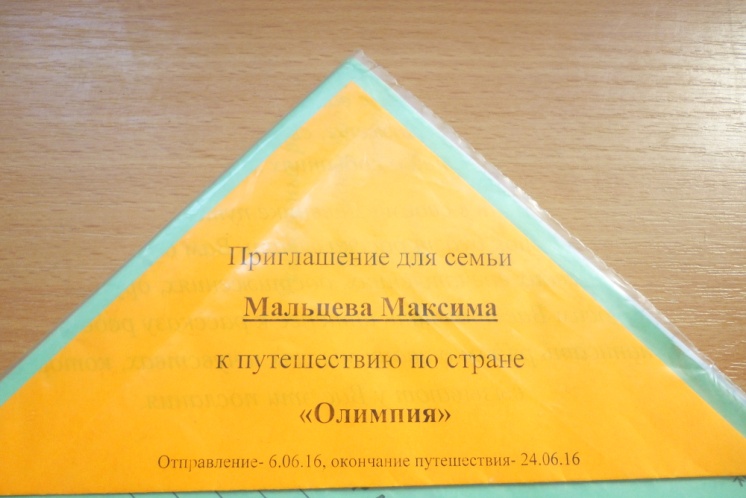 На данное предложение откликнулось около 70 % семей. Ежедневно дети  в своих «Дневниках путешественника» писали о том, что происходило в лагере, что запомнилось, свои мысли и чувства по результатам прожитого дня. 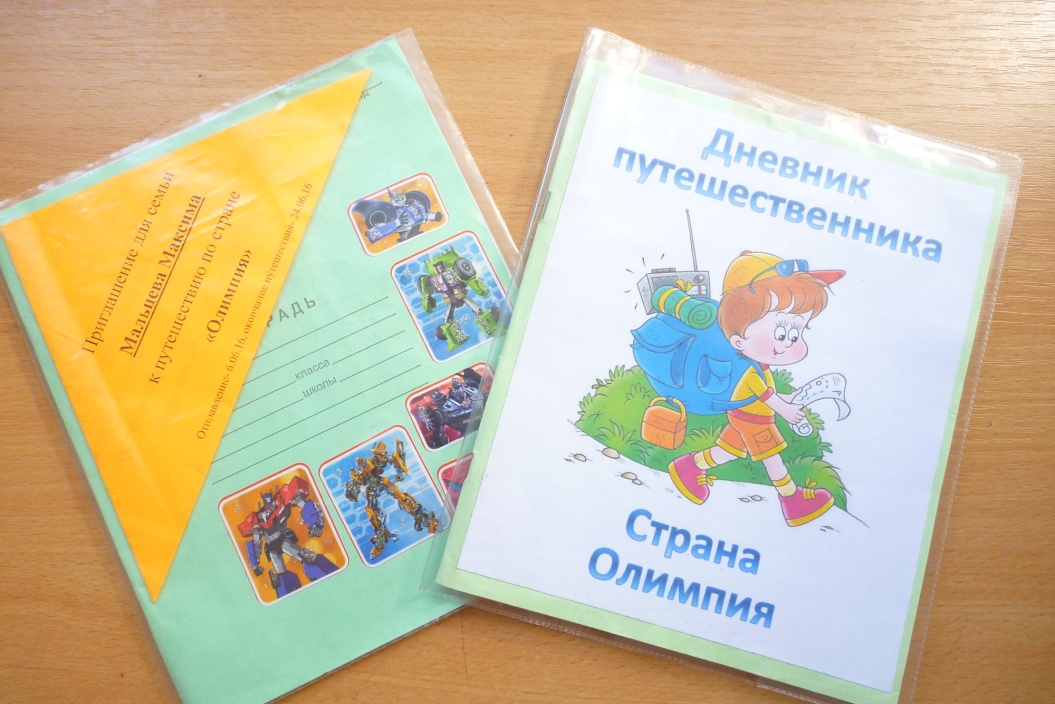 Родители читали записи детей и писали свои отзывы. По окончании смены семьи самых активных путешественников были награждены грамотами  и памятными призами.В конце первой недели работы лагеря психологи совместно с врачом-наркологом  провели  родительского собрание, где родителям было рассказано о важности участия в мероприятиях лагеря, общения с собственными детьми по поводу прожитого дня. Также до сведения родителей были доведены результаты мониторинговых исследований, о которых говорилось выше,  о выявленных проблемах, касающихся взаимоотношений детей и родителей, детей и их сверстников. Родители были приглашены для участия в Родительском дне.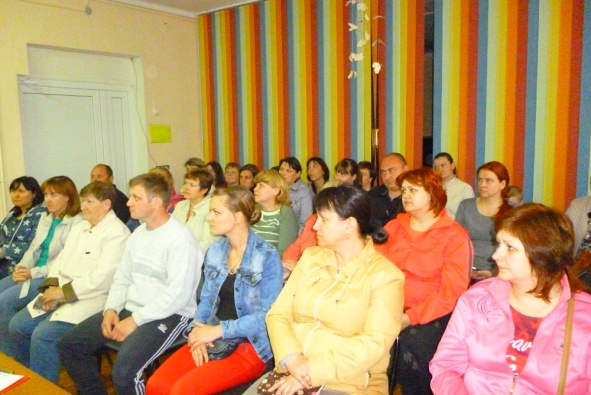 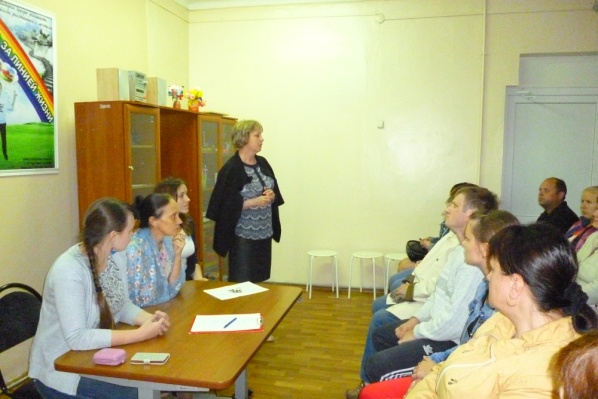 в лагере был проведен Родительских день в  форме организации совместных с детьми творческих мастерских. Родителям было предложено принять участие совместно со своим ребенком в двух мастерских на выбор: «Изо – студия» и «Умелые ручки». На первой мастерской семье было предложено нарисовать пейзаж, используя разнообразные техники (рисование свечкой, пакетами, используя природные материалы, салфетки и т.д.). На второй мастерской родители получили возможность создать заколку из лент своими руками. Очень порадовал тот факт, что некоторые семьи пришли на мастерские всем составом, и папы принимали такое же активное участие, как и мамы. Данный вид работы дал  возможность объединения семьи через совместную деятельность, что в целом способствует профилактике эмоционального неблагополучия ребенка внутри детско-родительских отношений.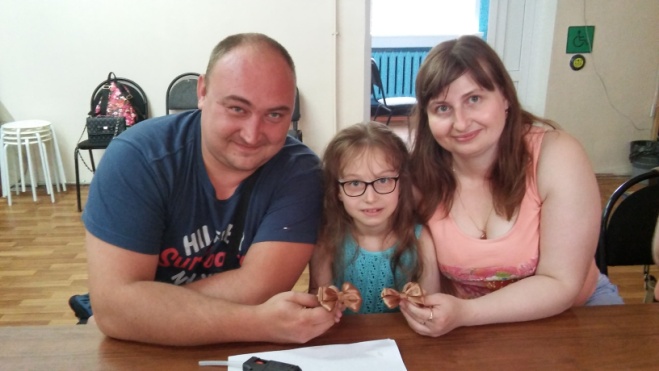 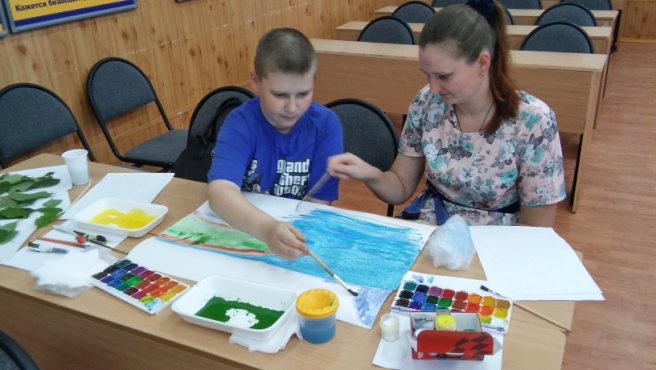 Деятельность по оптимизации отношений внутри детских коллективов была усилена следующими формами работы. В каждом отряде была заведена «Копилка благодарностей, пожеланий, комплиментов». Это был красивый сосуд, украшенный аппликацией, куда  ребята в течение дня могли положить записку, адресованную любому человеку. Внутри записки должна быть написана благодарность за что- то, комплимент или пожелание. 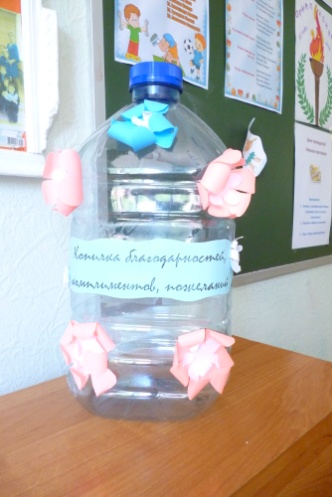 Данная идея вызвала интерес и у детей, и у воспитателей лагеря. На наш взгляд,  данная деятельность помогла, с одной стороны, диагностировать детей, которые являются отверженными и помочь им проявить свои положительные качества, а с другой стороны, профилактировать эмоциональное неблагополучие детей, снизить ощущение ненужности, тревожности при контакте с другими людьми,  повысить  самооценку через поиск ресурсных составляющих личности.Для сплочения детского коллектива, познания самого себя, обучения социальным навыкам взаимодействия проводились занятия Клуба общения.Для более полной рефлексии дня, осознания и закрепления положительных моментов, каждый прожитый день заканчивался «Свечкой», где каждый ребенок имел возможность высказаться не только о том, что было интересно и важно в сегодняшнем дне, но и кто из ребят или взрослых  запомнился больше всего и почему. Как правило, после правильно организованной и проведенной «Свечки» эмоциональный фон менялся в положительную сторону.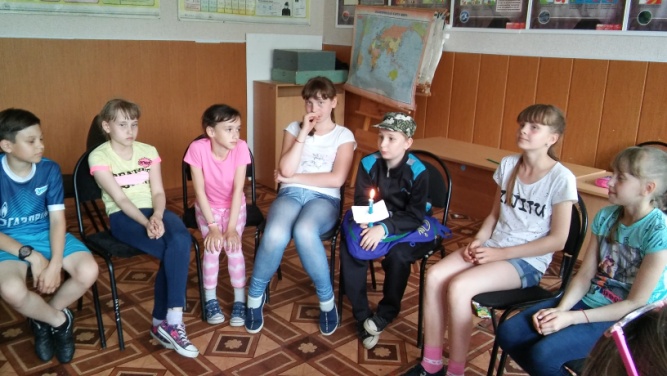 С воспитанниками старшего отряда в течение лагерной смены проводились мастерские, направленные на поиск творческих ресурсов. Ребята учились быть костюмерами,  артистами. В результате совместной деятельности был поставлен спектакль «Важное желание», который был показан остальным детям в предпоследний день  смены.  Данный вид работы помог не только открыть таланты детей, но и научил их преодолевать страх публичных выступлений, обучить навыкам самопрезентации, в итоге повысить самооценку.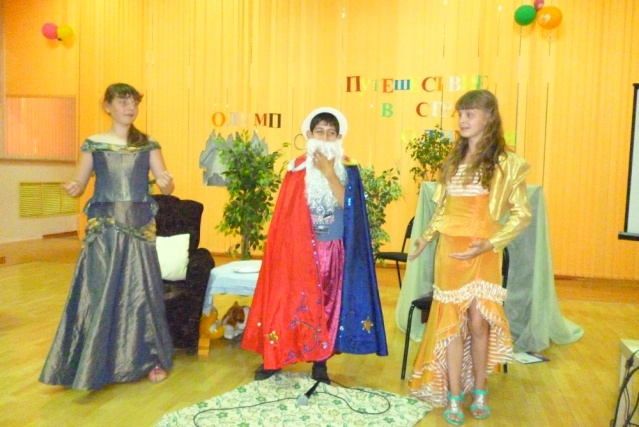 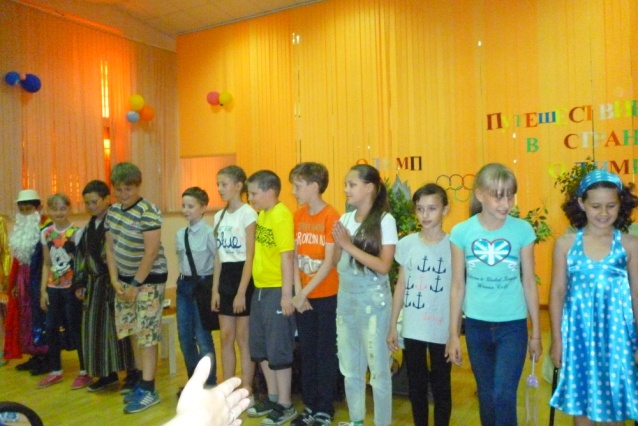  Также в течение смены были проведены 2  большие психологические игры: «В поисках сокровищ» и «Тайна старой коробки», которые были направлены на обучение эффективному взаимодействию детей внутри отряда, преодолению испытаний, а так же обучению навыкам взаимопомощи и взаимовыручки, работы в команде.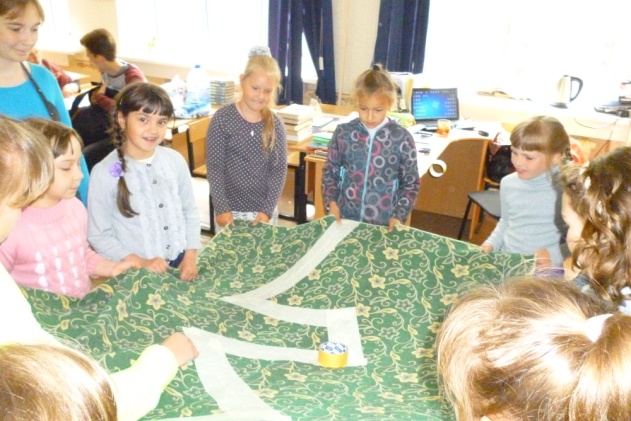 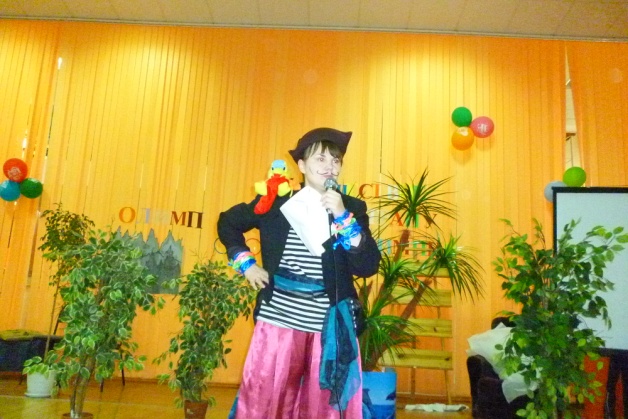 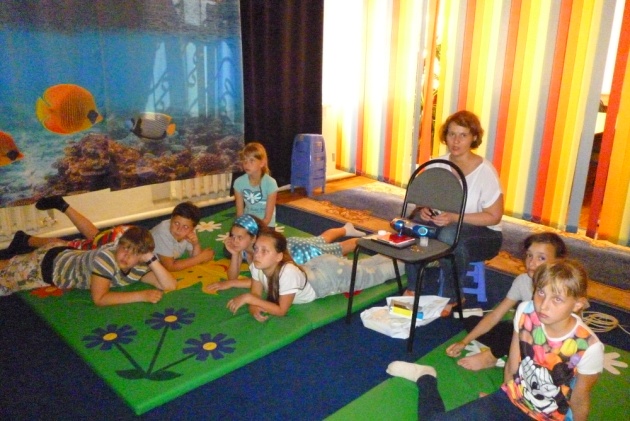 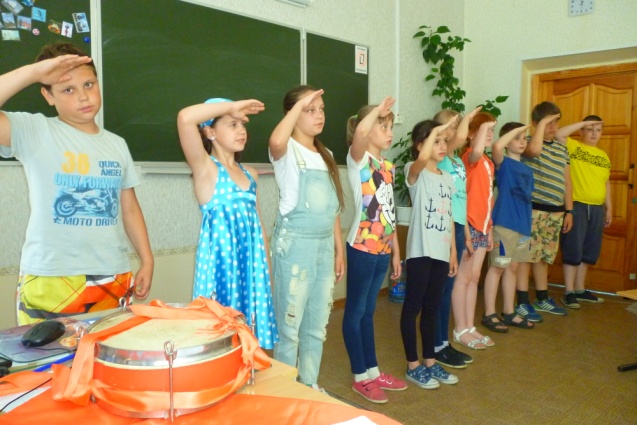  Кроме этого, в рамках диагностического направления работы с воспитанниками лагеря проводилась входная, промежуточная  и итоговая диагностики эмоционального состояния. Для этого были выбраны следующие методики: «ЦТО» Люшера, опросник «Что мне нравится в лагере?».  Результаты данных исследований к  началу лагерной смены позволил определить ребят, которые по каким-либо причинам оказались неадаптированными во вновь сложившихся коллективах, помочь им включиться в жизнь отряда.   Кроме групповых форм работы, психолого-педагогическая служба осуществляла и индивидуальные беседы, занятия с детьми, демонстрирующие асоциальные формы поведения, провоцирующие конфликтные ситуации. Индивидуальная коррекционная работа проходила в виде игровых занятий в сенсорной комнате.  С воспитателями лагеря так же проводилась работа, которая носила характер организаторского плана: обучение проведению свечки, информирование педагогов об общих идеях лагеря, поставленной цели, привлечение их к реализации задуманных мероприятий.